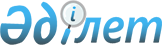 О внесении изменений и дополнений в решение Кызылординского городского маслихата от 23 декабря 2010 года N 37/2 "О городском бюджете на 2011-2013 годы"
					
			Утративший силу
			
			
		
					Решение Кызылординского городского маслихата от 01 апреля 2011 года N 41/1. Зарегистрировано Департаментом юстиции Кызылординской области 07 апреля 2011 года за N 10-1-172. Утратило силу в связи с истечением срока применения - (письмо Кызылординского городского маслихата от 13 января 2012 года N 15)      Сноска. Утратило силу в связи с истечением срока применения - (письмо Кызылординского городского маслихата от 13.01.2012 N 15).

      В соответствии с Бюджетным кодексом Республики Казахстан от 4 декабря 2008 года и Закона Республики Казахстан от 23 января 2001 года "О местном государственном управлении и самоуправлении в Республике Казахстан" Кызылординский городской маслихат РЕШИЛ:



      1. Внести в решение очередной ХХXVII сессии Кызылординского городcкого маслихата от 23 декабря 2010 года N 37/2 "О городском бюджете на 2011-2013 годы" (зарегистрировано в Реестре государственной регистрации нормативных правовых актов за номером 10-1-160, опубликовано в специальном выпуске городской газеты "Ақмешіт ақшамы" N 56 в период с 31 декабря 2010 года по 7 января 2011 года и в специальном выпуске газеты "Кызылорда таймс" без номера в период с 31 декабря 2010 года по 7 января 2011 года) следующие изменения и дополнения:



      приложение 1 указанного решения изложить в новой редакции согласно приложению 1 к настоящему решению;

      в пункте 1:

      в подпункте 1):

      цифры "18 487 479" заменить цифрами "20 742 854";

      цифры "41 044" заменить цифрами "179 044";

      цифры "11 572 762" заменить цифрами "13 690 137";

      в подпункте 2):

      цифры "19 229 975" заменить цифрами "21 381 772";

      в подпункте 3):

      цифры "3 285" заменить цифрами "49 575";

      в первом абзаце цифры "6 668" заменить цифрами "52 958";

      в подпункте 4):

      цифры "69 935" заменить цифрами "234 653";

      в первом абзаце цифры "69 935" заменить цифрами "234 653";

      в подпункте 5):

      цифры "-815 716" заменить цифрами "-923 146";

      в подпункте 6):

      цифры "815 716" заменить цифрами "923 146";

      в первом абзаце цифры "846 668" заменить цифрами "770 668".

      в третьем абзаце цифры "416 853" заменить цифрами "600 283";

      приложение 5 указанного решения изложить в новой редакции согласно приложению 2 к настоящему решению.



      2. Настоящее решение вводится в действие с 1 января 2011 года и подлежит опубликованию.      Председатель XXXXI сессии

      Кызылординского городского 

      маслихата                              К. Сактаганов      Секретарь Кызылординского

      городского маслихата                   И. Куттыкожаев            Приложение 1

      к решению внеочередной XXXXI сессии

      Кызылординского городского маслихата

      от 1 апреля 2011 года N 41/1      Приложение 1

к решению очередной XXXVII сессии

      Кызылординского городского маслихата

      от " 23 " декабря 2010 года N 37/2        

Городской бюджет на 2011 годаПриложение 2

      к решению внеочередной XXXXI сессии

      Кызылординского городского маслихата

      от 1 апреля 2011 года N 41/1      Приложение 5

      к решению очередной XXXVII сессии

      Кызылординского городского маслихата

      от " 23 " декабря 2010 года N 37/2        

Перечень бюджетных программ городского бюджета предусмотренных на развитие и на формирование или увеличение уставного капитала юридических лиц на 2011 год
					© 2012. РГП на ПХВ «Институт законодательства и правовой информации Республики Казахстан» Министерства юстиции Республики Казахстан
				Категория Категория Категория Категория Категория Сумма, тысяч тенге
Класс Класс Класс Класс ПодклассПодклассПодклассСпецифика Специфика Наименование 1. Доходы20 742 8541Налоговые поступления6 293 79101Подоходный налог2 690 7502Индивидуальный подоходный налог2 690 75001Индивидуальный подоходный налог с доходов, облагаемых у источника выплаты2 266 02302Индивидуальный подоходный налог с доходов, не облагаемых у источника выплаты168 94803Индивидуальный подоходный налог с физических лиц, осуществляющих деятельность по разовым талонам60 09904Индивидуальный подоходный налог с доходов иностранных граждан, облагаемых у источника выплаты195 32005Индивидуальный подоходный налог с доходов иностранных граждан, не облагаемых у источника выплаты36003Социальный налог2 083 9521Социальный налог2 083 95201Социальный налог2 083 95204Hалоги на собственность1 094 9611Hалоги на имущество568 38101Налог на имущество юридических лиц и индивидуальных предпринимателей539 45702Hалог на имущество физических лиц28 9243Земельный налог158 65402Земельный налог с физических лиц на земли населенных пунктов14 12403Земельный налог на земли промышленности, транспорта,

связи, обороны и иного не сельскохозяйственного

назначения5 45706Земельный налог на земли особо охраняемых природных территорий, земли оздоровительного, рекреационного и

историко-культурного назначения2707Земельный налог с юридических лиц и индивидуальных предпринимателей, частных нотариусов и адвокатов на

земли сельскохозяйственного назначения6408Земельный налог с юридических лиц, индивидуальных предпринимателей, частных нотариусов и адвокатов на

земли населенных пунктов138 9824Hалог на транспортные средства367 60301Hалог на транспортные средства с юридических лиц140 65602Hалог на транспортные средства с физических лиц226 9475Единый земельный налог32301Единый земельный налог32305Внутренние налоги на товары, работы и услуги225 7122Акцизы70 06390Бензин (за исключением авиационного) собственного производства, реализуемый производителями оптом13 22191Дизельное топливо собственного производства, реализуемое производителями оптом 2 78293Дизельное топливо собственного производства, реализуемое производителями в розницу, а также

используемое на собственные производственные нужды1 40296Бензин (за исключением авиационного) реализуемый юридическими и физическими лицами в розницу, а также

используемый на собственные производственные нужды42 80097Дизельное топливо, реализуемое юридическими и физическими лицами в розницу, а также используемое

на собственные производственные нужды9 8583Поступления за использование природных и других ресурсов18 61815Плата за пользование земельными участками18 6184Сборы за ведение предпринимательской и профессиональной деятельности106 04401Сбор за государственную регистрацию индивидуальных предпринимателей4 28002Лицензионный сбор за право занятия отдельными видами деятельности13 37503Сбор за государственную регистрацию юридических лиц и учетную регистрацию филиалов и представительств, а

также их перерегистрацию4 78204Сбор с аукционов35705Сбор за государственную регистрацию залога движимого имущества и ипотеки судна или строящегося судна3 35914Сбор за государственную регистрацию транспортных средств, а также их перерегистрацию5 47318Сбор за государственную регистрацию прав на недвижимое имущество и сделок с ним33 65120Плата за размещение наружной (визуальной) рекламы в полосе отвода автомобильных дорог общего пользования местного значения и в населенных пунктах40 7675Налог на игорный бизнес30 98702Фиксированный налог30 98707Прочие налоги3581Прочие налоги35810Прочие налоговые поступления в местный бюджет35808Обязательные платежи, взимаемые за совершение юридически значимых действий и (или) выдачу

документов уполномоченными на то

государственными органами или должностными лицами198 0581Государственная пошлина198 05802Государственная пошлина, взимаемая с подаваемых в суд исковых заявлений, заявлений особого искового

производства, заявлений (жалоб) по делам особого производства, заявлений о вынесении судебного приказа, заявлений о выдаче дубликата

исполнительного листа, заявлений о выдаче исполнительных листов на принудительное исполнение

решений третейских (арбитражных) судов и иностранных судов, заявлений о повторной выдаче копий судебных актов, исполнительных листов и иных документов, за исключением государственной пошлины с подаваемых в суд исковых заявлений к государственным учреждениям181 76104Государственная пошлина, взимаемая за регистрацию актов гражданского состояния, а также за выдачу

гражданам справок и повторных свидетельств о регистрации актов гражданского состояния и

свидетельств в связи с изменением, дополнением и восстановлением записей актов гражданского состояния9 73705Государственная пошлина, взимаемая за оформление документов на право выезда за границу на постоянное место жительства и приглашение в Республику Казахстан лиц из других государств, а также за внесение изменений в эти документы80206Государственная пошлина, взимаемая за выдачу на территории Республики Казахстан визы к паспортам

иностранцев и лиц без гражданства или заменяющим их документам на право выезда из Республики Казахстан и

въезда в Республику Казахстан1 08307Государственная пошлина, взимаемая за оформление документов о приобретении гражданства Республики

Казахстан, восстановлении гражданства Республики Казахстан и прекращении гражданства Республики Казахстан13608Государственная пошлина, взимаемая за регистрацию места жительства2 78209Государственная пошлина, взимаемая за выдачу удостоверения охотника и его ежегодную регистрацию12510Государственная пошлина, взимаемая за регистрацию и перерегистрацию каждой единицы гражданского, служебного оружия физических и юридических лиц (за исключением холодного охотничьего, сигнального,

огнестрельного бесствольного, механических распылителей, аэрозольных и других устройств,

снаряженных слезоточивыми или раздражающими веществами, пневматического оружия с дульной

энергией не более 7,5 Дж и калибра до 4,5 мм включительно)10512Государственная пошлина за выдачу разрешений на хранение или хранение и ношение, транспортировку,

ввоз на территорию Республики Казахстан и вывоз из Республики Казахстан оружия и патронов к нему1 5272Неналоговые поступления179 04401Доходы от государственной собственности15 7451Поступления части чистого дохода государственных предприятий4 61702Поступления части чистого дохода коммунальных государственных предприятий4 6175Доходы от аренды имущества, находящегося в государственной собственности11 12804Доходы от аренды имущества, находящегося в коммунальной собственности11 12802Поступления от реализации товаров (работ, услуг) государственными учреждениями, финансируемыми из

государственного бюджета1111Поступления от реализации товаров (работ, услуг) государственными учреждениями, финансируемыми из

государственного бюджета11102Поступления от реализации услуг, предоставляемых государственными учреждениями, финансируемыми из

местного бюджета11103Поступления денег от проведения государственных закупок, организуемых государственными учреждениями, финансируемыми из государственного

бюджета401Поступления денег от проведения государственных закупок, организуемых государственными учреждениями,

финансируемыми из государственного бюджета4002Поступления денег от проведения государственных закупок, организуемых государственными учреждениями,

финансируемыми из местного бюджета4004Штрафы, пени, санкции, взыскания, налагаемые государственными учреждениями, финансируемыми из

государственного бюджета, а также содержащимися и финансируемыми из бюджета (сметы расходов)

Национального Банка Республики Казахстан11 9841Штрафы, пени, санкции, взыскания, налагаемые государственными учреждениями, финансируемыми из

государственного бюджета, а также содержащимися и финансируемыми из бюджета (сметы расходов)

Национального Банка Республики Казахстан, за исключением поступлений от организаций нефтяного сектора 11 98414Прочие штрафы, пени, санкции, взыскания, налагаемые государственными учреждениями, финансируемыми из местного бюджета11 98406Прочие неналоговые поступления151 1641Прочие неналоговые поступления151 16405Поступления дебиторской, депонентской задолженности государственных учреждений, финансируемых из

местного бюджета4 49407Возврат неиспользованных средств, ранее полученных из местного бюджета141 85509Другие неналоговые поступления в местный бюджет4 8153Поступления от продажи основного капитала579 88201Продажа государственного имущества,

закрепленного за государственными учреждениями451 4821Продажа государственного имущества, закрепленного за государственными учреждениями451 48203Поступления от продажи гражданам квартир451 48203Продажа земли и нематериальных активов128 4001Продажа земли128 40001Поступления от продажи земельных участков128 4004Поступления трансфертов13 690 13702Трансферты из вышестоящих органов

государственного управления13 690 1372Трансферты из областного бюджета13 690 13701Целевые текущие трансферты3 656 60402Целевые трансферты на развитие5 666 68903Субвенции4 366 844Функциональная группаФункциональная группаФункциональная группаФункциональная группаФункциональная группаФункциональная группаФункциональная подгруппаФункциональная подгруппаФункциональная подгруппаФункциональная подгруппаФункциональная подгруппаАдминистратор бюджетных программАдминистратор бюджетных программАдминистратор бюджетных программАдминистратор бюджетных программПрограммаПрограммаПрограммаПодпрограммаПодпрограммаНаименование2. Расходы21 381 7721Государственные услуги общего характера386 41301Представительные, исполнительные и другие органы, выполняющие общие функции государственного управления326 847112Аппарат маслихата района (города областного значения)51 817001Услуги по обеспечению деятельности маслихата района (города областного значения)42 857003Капитальные расходы государственных органов8 960122Аппарат акима района (города областного значения)170 169001Услуги по обеспечению деятельности акима района (города областного значения)124 204003Капитальные расходы государственных органов45 965123Аппарат акима района в городе, города районного значения, поселка, аула (села), аульного (сельского) округа104 861001Функционирование аппарата акима района в городе, города районного значения, поселка, аула (села), аульного (сельского) округа103 061022Капитальные расходы государственных органов1 80002Финансовая деятельность29 330452Услуги по реализации государственной политики в области исполнения бюджета района (города областного значения) и управления коммунальной собственностью района (города областного значения)29 330001Создание информационных систем26 602002Услуги по реализации государственной политики в области исполнения бюджета района (города областного значения) и управления коммунальной собственностью района (города областного значения)1 123011Учет, хранение, оценка и реализация имущества, поступившего в коммунальную собственность1 60505Планирование и статистическая деятельность30 236453Отдел экономики и бюджетного планирования района (города областного значения)30 236001Услуги по реализации государственной политики в области формирования и развития экономической политики, системы государственного планирования и управления района (города областного значения)30 23602Оборона685 89101Военные нужды1 513122Аппарат акима района (города областного значения)1 513005Мероприятия в рамках исполнения всеобщей воинской обязанности1 51302Организация работы по чрезвычайным ситуациям684 378122Аппарат акима района (города областного значения)684 378006Предупреждение и ликвидация чрезвычайных ситуаций масштаба района (города областного значения)684 37803Общественный порядок, безопасность, правовая, судебная, уголовно-исполнительная деятельность24 55901Правоохранительная деятельность24 559458Отдел жилищно-коммунального хозяйства, пассажирского транспорта и автомобильных дорог района (города областного значения)24 559021Обеспечение безопасности дорожного движения в населенных пунктах24 55904Образование7 077 96501Дошкольное воспитание и обучение458 695464Отдел образования района (города областного значения)458 695009Дошкольного воспитания и обучения335 541021Увеличение размера доплаты за квалификационную категорию учителям школ и воспитателям дошкольных организаций образования123 154011За счет трансфертов из республиканского бюджета123 15402Начальное, основное среднее и общее среднее образование6 473 666464Отдел образования района (города областного значения)6 473 666003Начальное, основное среднее и общее среднее образование, включая вечернюю (сменную) форму обучения, и общее среднее образование, предоставляемое через организации интернатного типа6 353 932006Дополнительное образование для детей119 73409Прочие услуги в области образования145 604464Отдел образования района (города областного значения)137 604001Услуги по реализации государственной политики на местном уровне в области образования 35 076004Информатизация системы образования в государственных учреждениях образования района (города областного значения)4 872005Приобретение и доставка учебников, учебно-методических комплексов для государственных учреждений образования района (города областного значения)36 572015Ежемесячные выплаты денежных средств опекунам (попечителям) на содержание ребенка сироты (детей-сирот), и ребенка (детей), оставшегося без попечения родителей61 084011За счет трансфертов из республиканского бюджета61 084467Отдел строительства района

(города областного значения)8 000037Строительство и реконструкция объектов образования8 000015За счет средств местного бюджета8 00005Здравоохранение18109Прочие услуги в области здравоохранения181123Аппарат акима района в городе, города районного значения, поселка, аула (села), аульного (сельского) округа181002Организация в экстренных случаях доставки тяжелобольных людей до ближайшей организации здравоохранения, оказывающей врачебную помощь18106Социальная помощь и социальное обеспечение1 027 09602Социальная помощь946 233451Отдел занятости и социальных программ района (города областного значения)887 150002Обеспечение занятости населения151 387100Общественные работы103 397101Профессиональная подготовка и переподготовка безработных3 923102Дополнительные меры по социальной защите граждан в сфере занятости населения1 167104Оказание мер государственной поддержки участникам Программы занятости 202042 900004Оказание социальной помощи на приобретение топлива специалистам здравоохранения, образования, социального обеспечения, культуры и спорта в сельской местности в соответствии с законодательством Республики Казахстан3 235005Государственная адресная социальная помощь37 994015За счет средств местного бюджета37 994006Жилищная помощь207 377007Социальная помощь отдельным категориям нуждающихся граждан по решениям местных представительных органов102 360028За счет трансфертов из областного бюджета83 274029За счет средств бюджета района (города областного значения)19 086009Социальная поддержка граждан, награжденных орденами "Отан", "Даңқ", удостоенных высокого звания "Халық қаһарманы", почетных званий республики1 204010Материальное обеспечение детей-инвалидов, воспитывающихся и обучающихся на дому8 474013Социальная адаптация лиц, не имеющих определенного местожительства25 577015За счет средств местного бюджета25 577014Оказание социальной помощи нуждающимся гражданам на дому41 267011За счет трансфертов из республиканского бюджета9 965015За счет средств местного бюджета31 302015Территориальные центры социального обслуживания пенсионеров и инвалидов7 479011За счет трансфертов из республиканского бюджета1 881015За счет средств местного бюджета5 598016Ежемесячное государственное пособие, назначаемое и выплачиваемое на детей до восемнадцати лет237 317015За счет средств местного бюджета237 317017Обеспечение инвалидов в соответствии с индивидуальной программой реабилитации обязательными гигиеническими средствами, предоставление индивидуального помощника для инвалидов первой группы, имеющих затруднение в передвижении, специалистов жестового языка для инвалидов по слуху50 696023Обеспечение деятельности центров занятости12 783011За счет трансфертов из республиканского бюджета12 783464Отдел образования района (города областного значения)59 083008Социальная поддержка обучающихся и воспитанников организаций образования очной формы обучения в виде льготного проезда на общественном транспорте (кроме такси) по решению местных представительных органов59 08309Прочие услуги в области социальной помощи и социального обеспечения80 863451Отдел занятости и социальных программ района (города областного значения)80 863001Услуги по реализации государственной политики на местном уровне в области обеспечения занятости и реализации социальных программ для населения73 106011Оплата услуг по зачислению, выплате и доставке пособий и других социальных выплат6 557021Капитальные расходы государственных органов1 20007Жилищно-коммунальное хозяйство9 612 90701Жилищное хозяйство3 201 510458Отдел жилищно-коммунального хозяйства, пассажирского транспорта и автомобильных дорог района (города областного значения)167 972002Изъятие, в том числе путем выкупа земельных участков для государственных надобностей и связанное с этим отчуждение недвижимого имущества163 375003Организация сохранения государственного жилищного фонда4 297004Обеспечение жильем отдельных категорий граждан300015За счет средств местного бюджета300467Отдел строительства района (города областного значения)3 033 538003Строительство и (или) приобретение жилья государственного коммунального жилищного фонда1 152 930011За счет трансфертов из республиканского бюджета586 000015За счет средств местного бюджета566 930004Развитие, обустройство и (или) приобретение инженерно-коммуникационной инфраструктуры791 900011За счет трансфертов из республиканского бюджета791 900019Строительство жилья764 000013За счет кредитов из республиканского бюджета764 000022Развитие инженерно-коммуникационной инфраструктуры в рамках Программы занятости 2020324 708011За счет трансфертов из республиканского бюджета324 70802Коммунальное хозяйство3 602 405458Отдел жилищно-коммунального хозяйства, пассажирского транспорта и автомобильных дорог района (города областного значения)505 707012Функционирование системы водоснабжения и водоотведения17 564028Развитие коммунального хозяйства488 143011За счет трансфертов из республиканского бюджета439 329015За счет средств местного бюджета48 814467Отдел строительства района (города областного значения)3 096 698006Развитие системы водоснабжения3 096 698011За счет трансфертов из республиканского бюджета3 035 367015За счет средств местного бюджета61 33103Благоустройство населенных пунктов2 808 992123Аппарат акима района в городе, города районного значения, поселка, аула (села), аульного (сельского) округа15 157008Освещение улиц населенных пунктов9 000009Обеспечение санитарии населенных пунктов1 357011Благоустройство и озеленение населенных пунктов4 800458Отдел жилищно-коммунального хозяйства, пассажирского транспорта и автомобильных дорог района (города областного значения)2 793 835015Освещение улиц в населенных пунктах279 485016Обеспечение санитарии населенных пунктов600 198017Содержание мест захоронений и захоронение безродных9 365018Благоустройство и озеленение населенных пунктов1 904 78708Культура, спорт, туризм и информационное пространство833 94801Деятельность в области культуры686 365123Аппарат акима района в городе, города районного значения, поселка, аула (села), аульного (сельского) округа4 500006Поддержка культурно-досуговой работы на местном уровне4 500455Отдел культуры и развития языков района (города областного значения)381 865003Поддержка культурно-досуговой работы на местном уровне381 865467Отдел строительства района (города областного значения)300 000011Развитие объектов культуры300 000015За счет средств местного бюджета300 00002Спорт11 647465Отдел физической культуры и спорта района (города областного значения)11 647006Проведение спортивных соревнований на районном (города областного значения) уровне4 837007Подготовка и участие членов сборных команд района (города областного значения) по различным видам спорта на областных спортивных соревнованиях6 81003Информационное пространство85 724455Отдел культуры и развития языков района (города областного значения)51 300006Функционирование районных (городских) библиотек50 046007Развитие государственного языка и других языков народа Казахстана на местном уровне1 254456Отдел внутренней политики района (города областного значения)34 424002Услуги по проведению государственной информационной политики через газеты и журналы 10 832005Услуги по проведению государственной информационной политики через телерадиовещание23 59209Прочие услуги по организации культуры, спорта, туризма и информационного пространства50 212455Отдел культуры и развития языков района (города областного значения)19 538001Услуги по реализации государственной политики на местном уровне в области развития языков и культуры19 538456Отдел внутренней политики района (города областного значения)20 773001Услуги по реализации государственной политики на местном уровне в области информации, укрепления государственности и формирования социального оптимизма граждан15 991003Проведение мероприятий в рамках реализации государственной молодежной политики на районном (городе областного значения) уровне4 582006Капитальные расходы государственных органов200465Отдел физической культуры и спорта района (города областного значения)9 901001Услуги по реализации государственной политики на местном уровне в сфере физической культуры и спорта9 701004Капитальные расходы государственных органов20010Сельское, водное, лесное, рыбное хозяйство, особо охраняемые природные территории, охрана окружающей среды и животного мира, земельные отношения77 95801Сельское хозяйство34 611462Отдел сельского хозяйства района (города областного значения)12 491001Услуги по реализации государственной политики на местном уровне в сфере сельского хозяйства10 026099Реализация мер социальной поддержки специалистов социальной сферы сельских населенных пунктов за счет целевых трансфертов из республиканского бюджета 2 465473Отдел ветеринарии района (города областного значения)22 120001Услуги по реализации государственной политики на местном уровне в сфере ветеринарии13 793006Организация санитарного убоя больных животных700007Организация отлова и уничтожения бродячих собак и кошек6 940008Возмещение владельцам стоимости изымаемых и уничтожаемых больных животных, продуктов и сырья

животного происхождения68706Земельные отношения24 917463Отдел земельных отношений района (города областного значения)24 917001Услуги по реализации государственной политики в области регулирования земельных отношений на территории района (города областного значения)23 994005Создание информационных систем92309Прочие услуги в области сельского, водного, лесного, рыбного хозяйства, охраны окружающей среды и земельных отношений18 430473Отдел ветеринарии района (города областного значения)18 430011Проведение противоэпизоотических мероприятий18 43011Промышленность, архитектурная, градостроительная и строительная деятельность27 94002Архитектурная, градостроительная и строительная деятельность27 940467Отдел строительства района (города областного значения)16 225001Услуги по реализации государственной политики на местном уровне в области строительства15 775017Капитальные расходы государственных органов450468Отдел архитектуры и градостроительства района (города областного значения)11 715001Услуги по реализации государственной политики в области архитектуры и градостроительства на местном уровне 11 515004Капитальные расходы государственных органов20012Транспорт и коммуникации1 268 59601Автомобильный транспорт1 268 596458Отдел жилищно-коммунального хозяйства, пассажирского транспорта и автомобильных дорог района (города областного значения)1 268 596023Ремонт и содержание автомобильных дорог районного (городского) значения1 268 596015За счет средств местного бюджета1 268 59613Прочие246 14003Поддержка предпринимательской деятельности и защита конкуренции10 222469Отдел предпринимательства района (города областного значения)10 222001Услуги по реализации государственной политики на местном уровне в области развития предпринимательства и промышленности 9 467003Государственная поддержка предпринимательства 555004Капитальные расходы государственных органов20009Прочие235 918451Отдел занятости и социальных программ района (города областного значения)63 960022Поддержка частного предпринимательства в рамках программы "Дорожная карта бизнеса - 2020"63 960011За счет трансфертов из республиканского бюджета63 960452Отдел финансов района (города областного значения)134 334012Резерв местного исполнительного органа района (города областного значения) 134 334100Чрезвычайный резерв местного исполнительного органа района (города областного значения) для ликвидации чрезвычайных ситуаций природного и техногенного характера на территории района (города областного значения)2 247101Резерв местного исполнительного органа района (города областного значения) на неотложные затраты128 578102Резерв местного исполнительного органа района (города областного значения) на исполнение обязательств по решениям судов3 509458Отдел жилищно-коммунального хозяйства, пассажирского транспорта и автомобильных дорог района (города областного значения)37 624001Услуги по реализации государственной политики на местном уровне в области жилищно-коммунального хозяйства, пассажирского транспорта и автомобильных дорог 37 024013Капитальные расходы государственных органов60015Трансферты112 1781Трансферты112 178452Отдел финансов района (города областного значения)112 178006Возврат неиспользованных (недоиспользованных) целевых трансфертов112 1783.Чистое бюджетное кредитование49 575Бюджетные кредиты52 95810Сельское, водное, лесное, рыбное хозяйство, особо охраняемые природные территории, охрана окружающей среды и животного мира, земельные отношения52 95801Сельское хозяйство52 958462Отдел сельского хозяйства района (города областного значения)52 958008Бюджетные кредиты для реализации мер социальной поддержки специалистов социальной сферы сельских населенных пунктов52 9585Погашение бюджетных кредитов3 38301Погашение бюджетных кредитов3 3831Погашение бюджетных кредитов, выданных из государственного бюджета3 38313Погашение бюджетных кредитов, выданных из местного

бюджета физическим лицам3 3834. Сальдо по операциям с финансовыми активами234 653Приобретение финансовых активов234 65313Прочие234 65309Прочие234 653452Отдел финансов района (города областного значения)234 653014Формирование или увеличение уставного капитала юридических лиц234 653Поступления от продажи финансовых активов государства5. Дефицит (профицит) бюджета- 923 1466. Финансирование дефицита (использование профицита) бюджета923 146Поступление займов770 6687Поступление займов770 66801Внутренние государственные займы770 6682Договоры займа770 66803Займы, получаемые местным исполнительным органом

района (города областного значения)770 66816Погашение займов447 80501Погашение займов447 805452Отдел финансов района (города областного значения)447 805008Погашение долга местного исполнительного органа перед вышестоящим бюджетом447 8058Используемые остатки бюджетных средств600 28301Остатки бюджетных средств600 2831Свободные остатки бюджетных средств600 28301Свободные остатки бюджетных средств600 2832Остатки бюджетных средств на конец отчетного периода01Остатки бюджетных средств на конец отчетного периодаФункциональная группаФункциональная группаФункциональная группаФункциональная группаФункциональная группаФункциональная группаСумма, тысяч тенге
Функциональная подгруппаФункциональная подгруппаФункциональная подгруппаФункциональная подгруппаФункциональная подгруппаАдминистратор бюджетных программАдминистратор бюджетных программАдминистратор бюджетных программАдминистратор бюджетных программПрограммаПрограммаПрограммаПодпрограммаПодпрограммаНаименование
2. Расходы7 161 03204Образование8 00009Прочие услуги в области образования8 000467Отдел строительства района (города областного значения)8 000037Строительство и реконструкция объектов образования8 000011За счет трансфертов из республиканского бюджета015За счет средств местного бюджета8 00007Жилищно-коммунальное хозяйство6 618 37901Жилищное хозяйство3 033 538467Отдел строительства района (города областного значения)3 033 538003Строительство и (или) приобретение жилья государственного коммунального жилищного фонда1 152 930011За счет трансфертов из республиканского бюджета586 000013За счет кредитов из республиканского бюджета015За счет средств местного бюджета566 930004Развитие, обустройство и (или) приобретение инженерно-коммуникационной инфраструктуры791 900011За счет трансфертов из республиканского бюджета791 900015За счет средств местного бюджета019Строительство жилья764 000013За счет кредитов из республиканского бюджета764 000015За счет средств местного бюджета022Развитие инженерно-коммуникационной инфраструктуры в рамках Программы занятости 2020324 708011За счет трансфертов из республиканского бюджета324 70802Коммунальное хозяйство3 584 841458Отдел жилищно-коммунального хозяйства, пассажирского транспорта и автомобильных дорог района (города областного значения)488 143028Развитие коммунального хозяйства488 143011За счет трансфертов из республиканского бюджета439 329015За счет средств местного бюджета48 814467Отдел строительства района (города областного значения)3 096 698005Развитие коммунального хозяйства011За счет трансфертов из республиканского бюджета015За счет средств местного бюджета006Развитие системы водоснабжения3 096 698011За счет трансфертов из республиканского бюджета3 035 367015За счет средств местного бюджета61 33103Благоустройство населенных пунктов467Отдел строительства, архитектуры и градостроительства района (города областного значения)007Развитие благоустройства городов и населенных пунктов011За счет трансфертов из республиканского бюджета015За счет средств местного бюджета08Культура, спорт, туризм и информационное пространство300 00001Деятельность в области культуры300 000467Отдел строительства района (города областного значения)300 000011Развитие объектов культуры300 000011За счет трансфертов из республиканского бюджета015За счет средств местного бюджета300 00002Спорт467Отдел строительства района (города областного значения)008Развитие объектов спорта и туризма011За счет трансфертов из республиканского бюджета015За счет средств местного бюджета09Топливно-энергетический комплекс и недропользование09Прочие услуги в области топливно-энергетического комплекса и недропользования458Отдел жилищно-коммунального хозяйства, пассажирского транспорта и автомобильных дорог района (города областного значения)019Развитие теплоэнергетической системы015За счет средств местного бюджета10Сельское, водное, лесное, рыбное хозяйство, особо охраняемые природные территории, охрана окружающей среды и животного мира, земельные отношения01Сельское хозяйство467Отдел строительства района (города областного значения)010Развитие объектов сельского хозяйства02Водное хозяйство467Отдел строительства района (города областного значения)012Развитие объектов водного хозяйства011За счет трансфертов из республиканского бюджета015За счет средств местного бюджета12Транспорт и коммуникации01Автомобильный транспорт123Аппарат акима района в городе, города районного значения, поселка, аула (села), аульного (сельского) округа012Развитие инфраструктуры автомобильных дорог в городах районного значения, поселках, аулах (селах), аульных (сельских) округах458Отдел жилищно-коммунального хозяйства, пассажирского транспорта и автомобильных дорог района (города областного значения)022Развитие транспортной инфраструктуры011За счет трансфертов из республиканского бюджета015За счет средств местного бюджета13Прочие234 65309Прочие234 653452Отдел финансов района (города областного значения)234 653014Формирование или увеличение уставного капитала юридических лиц234 653